Опыт работы по теме:«Формирование основ поисково-исследовательской деятельности через использование инновационных методов и приемов»                                                                 Воспитатель первой квалификационной категории                                                                  МКДОУ «Детский сад № 14»Карасева Е.А.Современная система дошкольного образования, акцентирует значительный интерес не только на игровой деятельности дошкольников, но и на создании поисково-исследовательской деятельности, которая осознается как исследование, познание индивидуально или под дипломатичным наблюдением воспитателя, реализация в процессе групповой работы, общения, совместного творчества.Опираясь на современные требования к дошкольному образованию, мной был разработан долгосрочный педагогический проект «Маленькие исследователи». Данный проект реализовывался с детьми младшего и среднего дошкольного возраста. Отталкиваясь от вариативной части основной образовательной программы нашего детского сада, я решила положить в основу проекта, исследование мира Прибайкалья.Цель проекта: Создание условий для развития  у детей дошкольного возраста устойчивого познавательного интереса в познавательно – исследовательской деятельности, стремления к самостоятельному размышлению и речевому сопровождению при проведении экспериментов и исследований.      Реализовывался проект в несколько этапов.На подготовительном этапе повышала теоретическую профессиональную педагогическую компетенцию по вопросам организации исследовательской деятельности.На практическом этапе, реализовывала мероприятия проекта, по двум направлениям.Направление «Воспитатель - Дети».    Для успешной реализации данного направления разработала тематический план для детей младшего и среднего дошкольного возраста, который представляет собой логическую последовательность форм, методов и приемов работы с детьми.Мероприятия разбила на 3 цикла: животный, растительный и подводный мир Прибайкалья   В ходе реализации проекта подводила детей к самостоятельному анализу, обобщению увиденного в ходе эксперимента, ребята учились формулировать выводы, излагать свою точку зрения. В процессе экспериментирования каждый ребёнок получил  возможность удовлетворить свою любознательность, почувствовать себя исследователем.В группе мы экспериментируем всюду: в умывальной, на ковре, за столами, у окна.В тоже время неподдельный интерес вызывают специально созданные условия, таковыми является центр поисково-исследовательской деятельности. Героем нашего центра является Маша из мультфильма, которая ребят иногда просит помочь ей, а также помогает найти пути решения.	Для фиксации результатов экспериментов, создан альбом «Приключения Маши», где ребята по окончанию ряда опытов выступают в роли оформителей, а сюжетные картинки декорируют, используя объекты исследования. Так, ребенок каждый раз просматривая альбом, мысленно, а иногда и проговаривая вслух, вспоминает выводы, сделанные в ходе опытов с конкретным объектом. Для реализации проекта использовала как традиционные методы (наблюдение, опыты, эксперименты, беседы), так и инновационные методы работы (макетирование, кейс-метод, путешествие по карте, ТРИЗ).В ходе проекта мы с ребятами составили макеты «Хвойный лес», «Подводный» и «Животный мир Прибайкалья». Ребята были очень заинтересованы, в процессе чего развивались интегративные качества личности: эмоциональная отзывчивость, любознательность, активность, умение взаимодействовать с взрослыми и сверстниками. Из макетов и альбомов у нас с ребятами пополняется уголок Прибайкалья.Также мы с ребятами исследовали подводный мир Прибайкалья по карте.Ребята получили письмо от озера Байкал, где он пригласил нас в гости и выслал карту, по которой мы сможем отправиться в путь.Дети выбрали средство передвижения - корабль и приплыли к озеру.Там мы рассматривали рыб, узнавали интересные факты о них,  отгадывали загадки, путём проведения опыта убедились, что вода в нашем озере чистая и прозрачная, затем себе на память нарисовали рыбок, но не красками, а намазанную клеем внутри контура рыбку погружали в песок. Затем делились впечатлениями.Я использовала кейс-ситуации, где дети превращали неизвестное в известное. Сталкиваясь, с какой либо проблемой, совместными усилиями находили выход и делали вывод.Например, в ходе ситуации «Правила поведения в лесу», ребята рассматривали карточку, где было изображено гнездо с яйцами. Дети решали, чьи это яйца, кто их мама, почему она их оставила, можно их брать домой или нет, правильно ли поступает мальчик, взяв их в руки. Делали вывод, тем самым учились доказывать свою точку зрения, аргументировать ответ.Играя в ТРИЗ игру «Где живёт?», ребятам предлагалось рассмотреть картинки, затем выбрать любую.К примеру, я спрашивала, «- Где живёт медведь?»Дети отвечали, в зоопарке, в лесу, в берлоге. «- А ещё?»В книжках, в мультфильмах. Один ребёнок ответил, что у него во сне. Был ответ, в комнате в игрушках. Подобные игры дают возможность каждому ребёнку проявить свою индивидуальность, учат детей нестандартному мышлению, развивают фантазию.Вторым направлением практического этапа является «Воспитатель - Родители».Содержание работы в данном направлении заключалось в привлечении внимания родителей к воспитанию ребёнка в семье, развитие у него познавательно исследовательской деятельности.Приоритетные задачи данного направления вы видите на экране.        Работу с родителями строила в соответствии с тематическим планированием.С целью педагогического и психологического просвещения родителей по вопросам организации познавательно-исследовательской  деятельности для родителей оформила уголок «Учимся, экспериментируя», где выставляется наглядная информация, подбирается методическая литература.В результате реализации двух этапов проекта, группе созданы1. центр  «Экспериментирования»2. состоялась фотовыставка  совместно с родителями «Экспериментируем дома»4. Созданы альбомы Животный и Растительный мир Прибайкалья, альбом для фиксации результатов исследования «Приключения Маши».5. В процессе, создание уголка Прибайкалья, который систематически дополняется работами детей. Чтобы выявить изменения в уровне развития познавательно-творческих способностей использовала следующие методы: беседа, тестовые задания, наблюдение.Анализируя результаты, получила следующие данные, которые представлены в виде гистограммы В результате работы в рамках проекта «Маленькие исследователи» у детей наблюдается, формирование  способности к самостоятельному решению доступных познавательных задач.Умение использовать разные способы и приемы познания.Пополнение речевого запаса и развитие связной речи.Появление интереса к экспериментированиюВ результате анкетирования родителей было установлено, что значительная часть родителей- 75% не знают, что такое исследовательская деятельность и  как осуществлять процесс  воспитания ребенка с учетом данного подхода. И только единицы -25% имеют небольшие представления о том, какую роль играет исследовательская деятельность в развитии ребенка.    После проведенной запланированной работы с родителями изменилось отношение: 87% родителей стали активно включаются в совместно исследовательскую деятельность с детьми. Анализируя результаты своей работы, можно сделать вывод, что система педагогической деятельности, направленная на развитие познавательных способностей через организацию познавательно-исследовательской деятельности и выбранные формы работы являются эффективными. Наработанный опыт будет углубляться, и совершенствоваться в дальнейшем.Литература:1.Веракса Н.Е., Глимова О.Р. Познавательно-исследовательская деятельность дошкольников  – М.: МОЗАИКА-СИНТЕЗ, 2012г. – 75 с.2.Проектная деятельность в детском саду [Текст]: организация проектирования, конспекты проектов/авт.-сост. Т.В.Гулидова. - Волгоград: Учитель.-2012г. -  135 c.3.Деркунская В.А. Проектная деятельность дошкольников. Учебно-методическое пособие. -М.: Центр педагогического образования. 2014г. – 144 с.4.Нищева Н.В., Проектный метод в организации познавательно-исследовательской деятельности в детском саду. СПб: ООО «ИЗДАТЕЛЬСТВО» ДЕТСТВО _ПРЕСС», 2013г. – 304 с.5. Рыжова Л.В. Методика детского экспериментирования. СПб: ООО «ИЗДАТЕЛЬСТВО» ДЕТСТВО _ПРЕСС»,2015г. 208 с.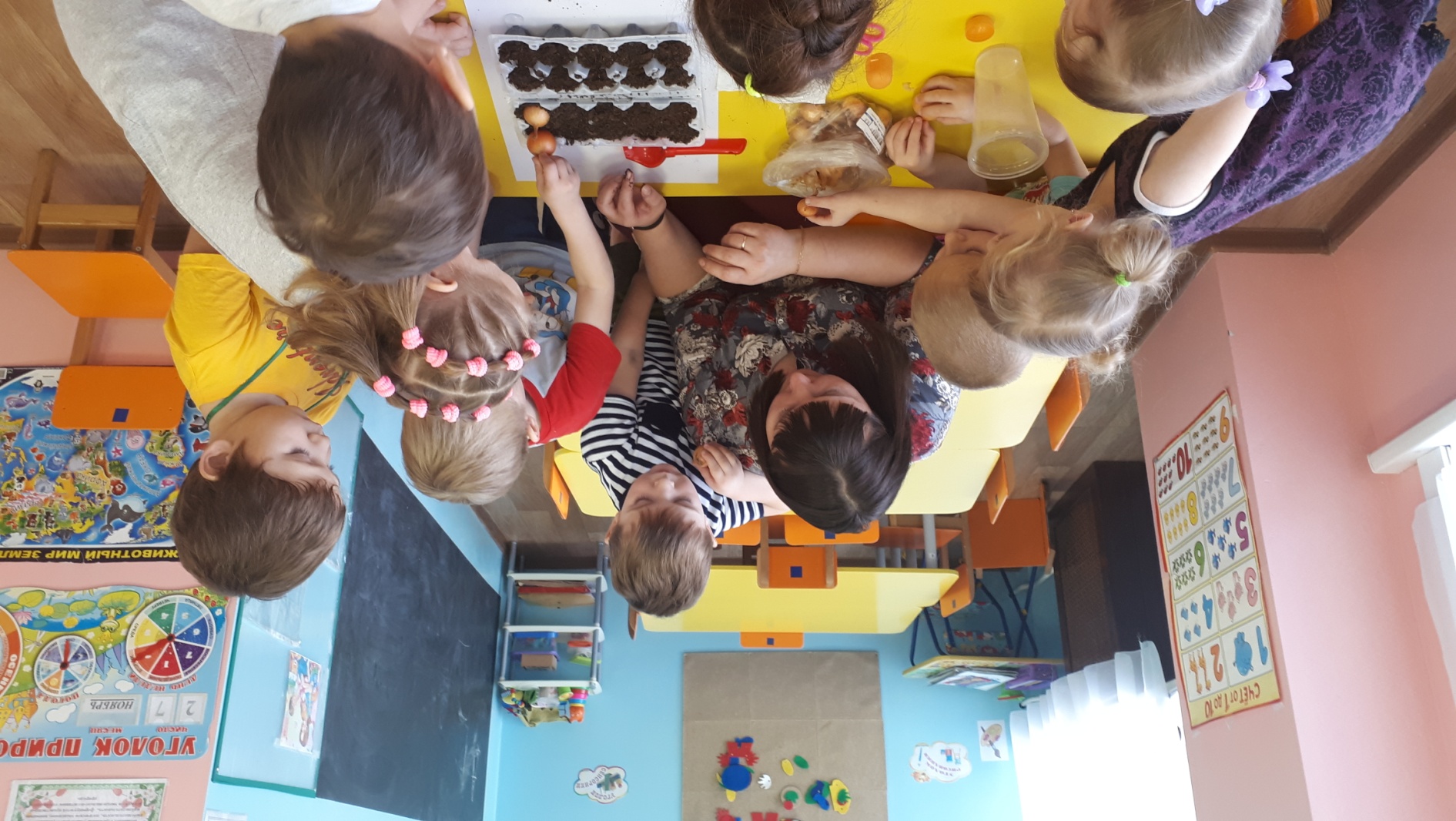 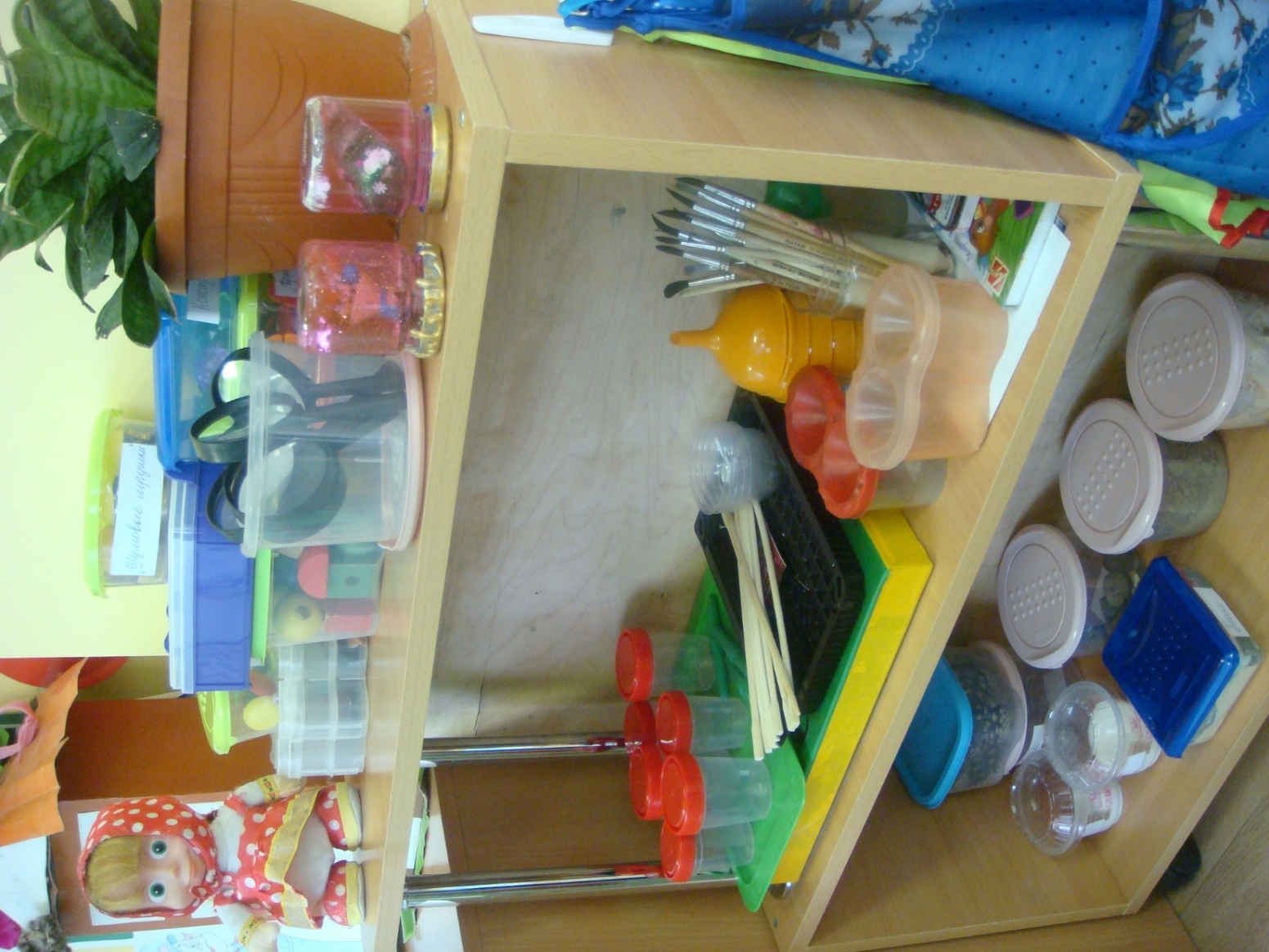 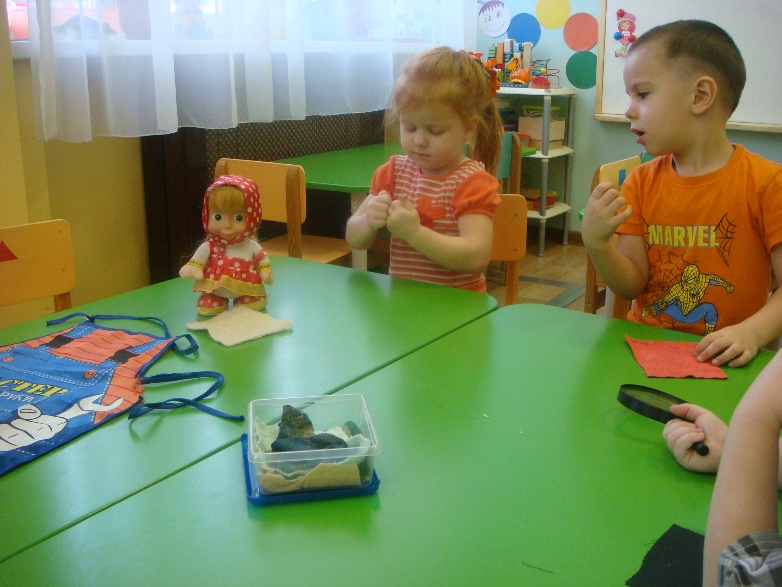 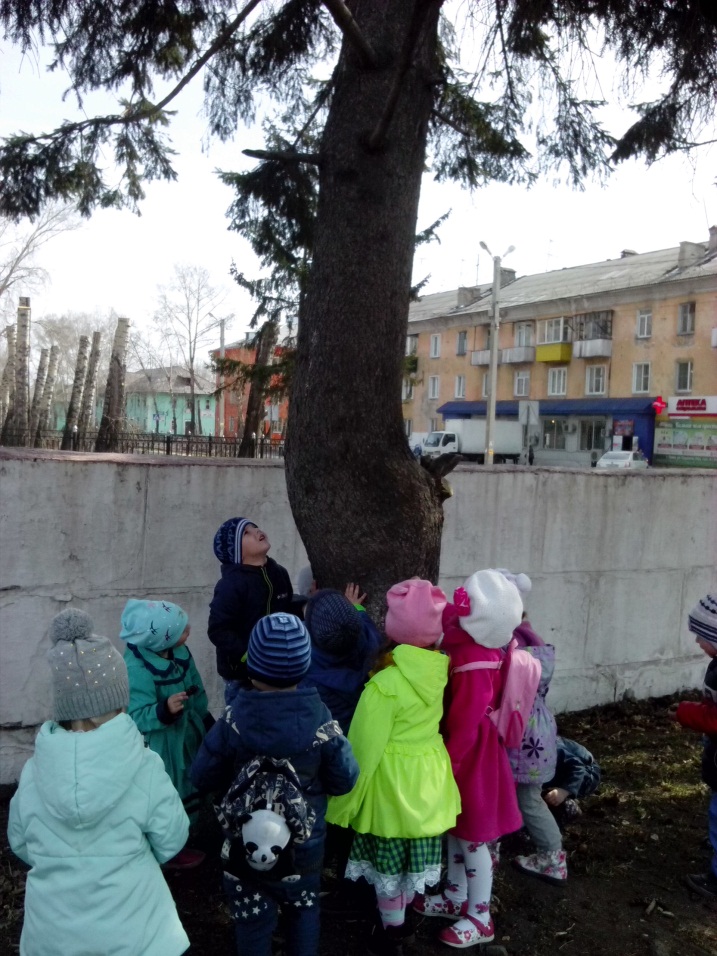 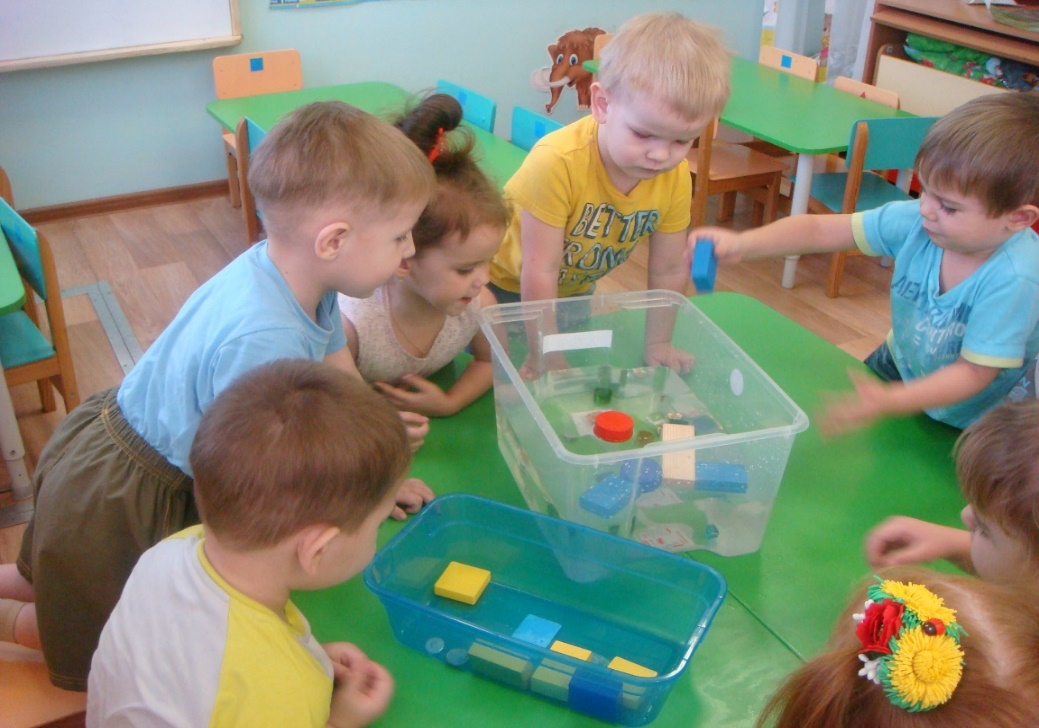 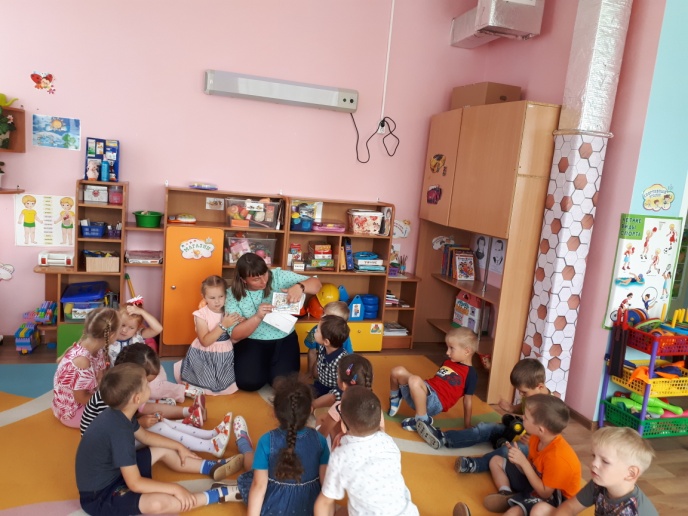 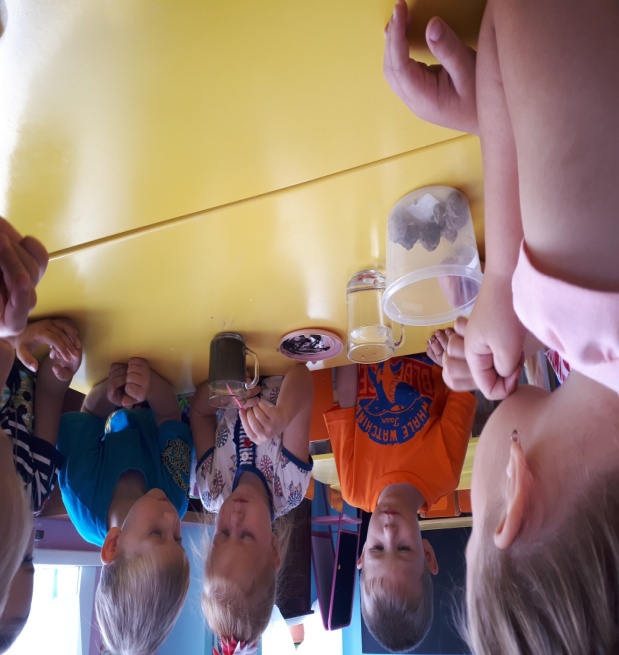 